Инструкция по интеграции и использованию модуля ePochta SMS для OpenCart  версий 2.0 — 2.3Загрузка, установка и настройка модуляСкачайте архив модуля ePochta SMS и сохраните в любой папке на вашем компьютере. Закачайте zip-файл в OpenCart по стандартной процедуре установки модулей. Активируйте модуль и перейдите к настройкам.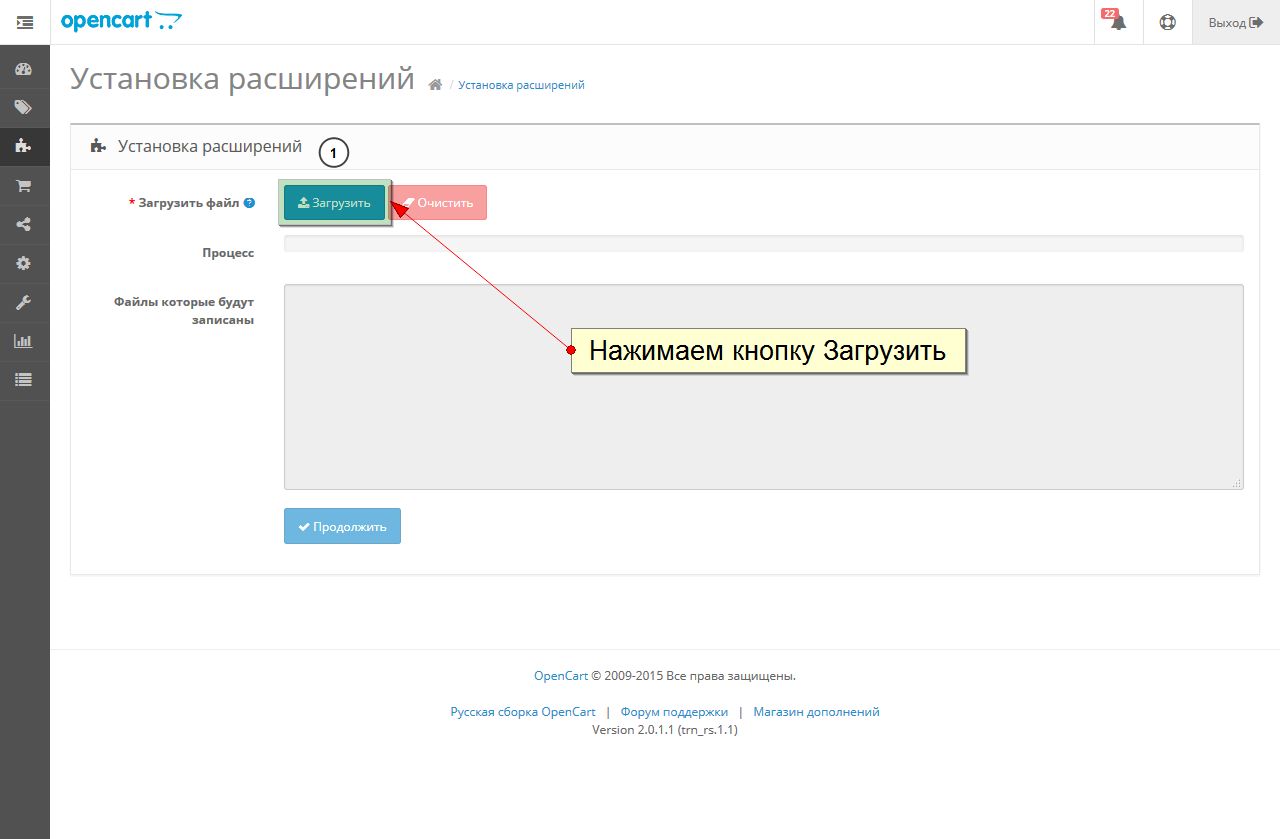 В настройках модуля введите и сохраните приватный и публичный ключи аккаунта сервиса ePochta SMS, которые доступны в настройках аккаунта: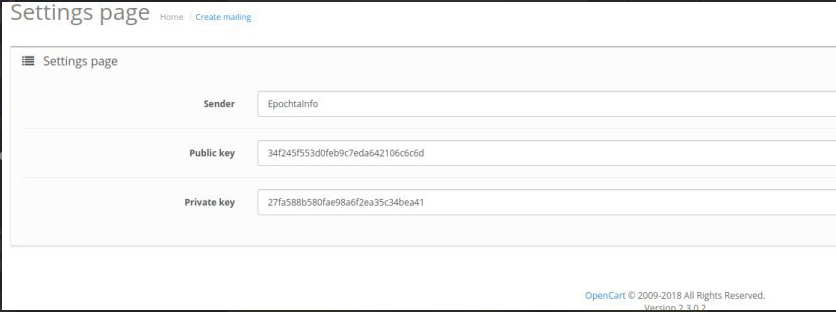 Задайте имя отправителя, с правилами регистрации которого вы можете ознакомиться в аккаунте пользователя в разделе — Имя отправителя. Отправка и настройка уведомленийПосле этого в меню «Продажи» появится пункт «SMS-sending», где вы сможете:Сделать рассылку по группам покупателей и назначить дату и время отправки (раздел — «SMS-sending»):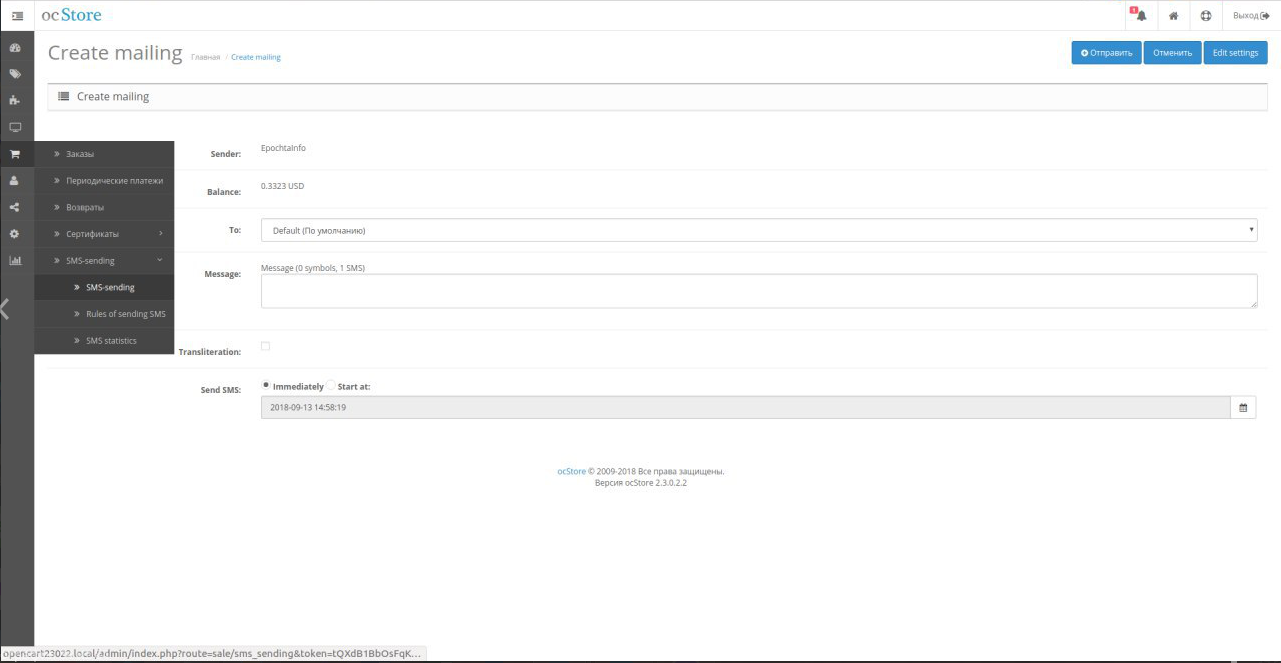 Добавить условия отправки автоматических уведомлений при выполнении вышеуказанных действий. Настройку можно произвести добавив новое правило (раздел — «Rules of sending SMS»).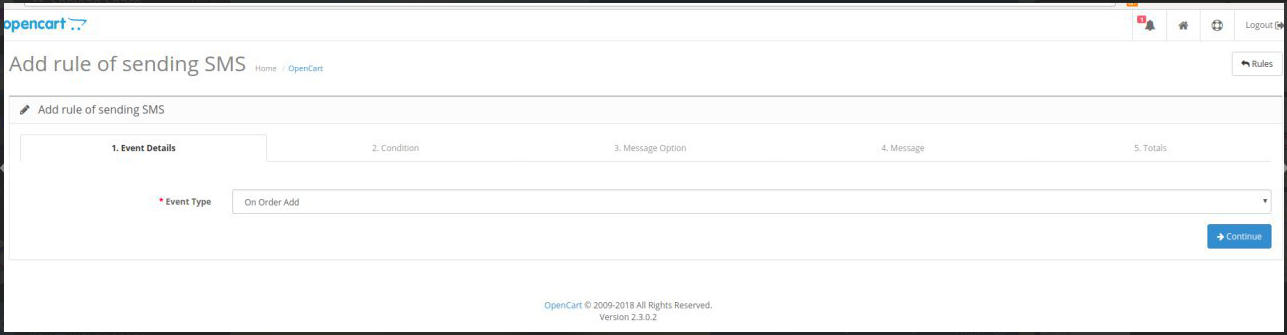 Так выглядит окно вывода всех параметров успешного добавления правила отправки: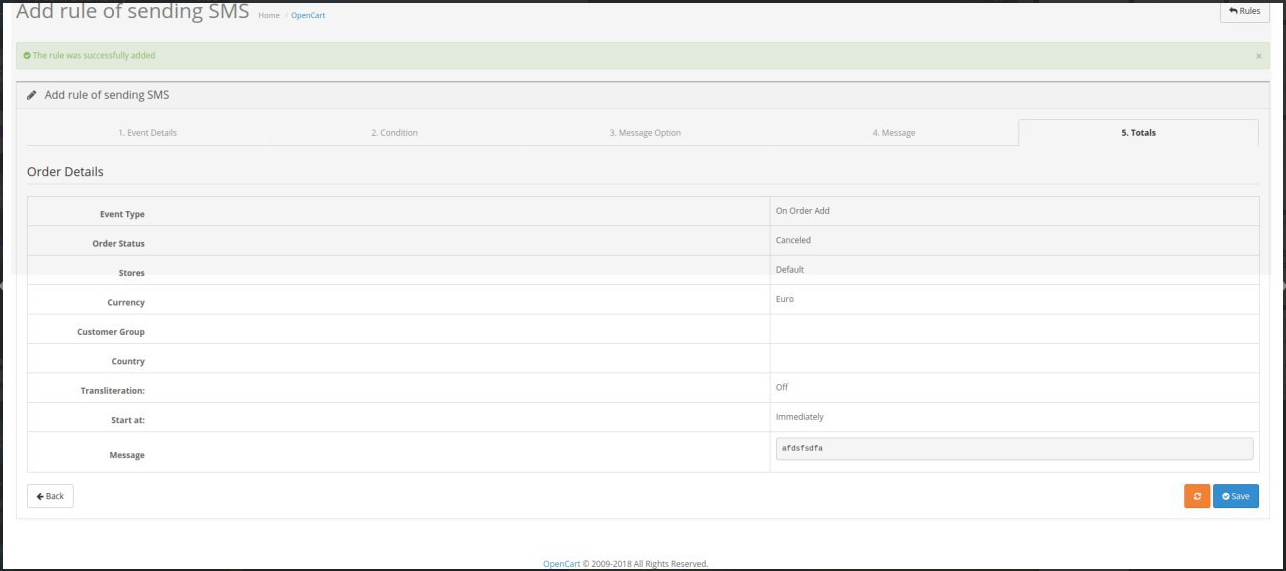 После добавления событий все правила будут доступны к просмотру и дальнейшей настройке.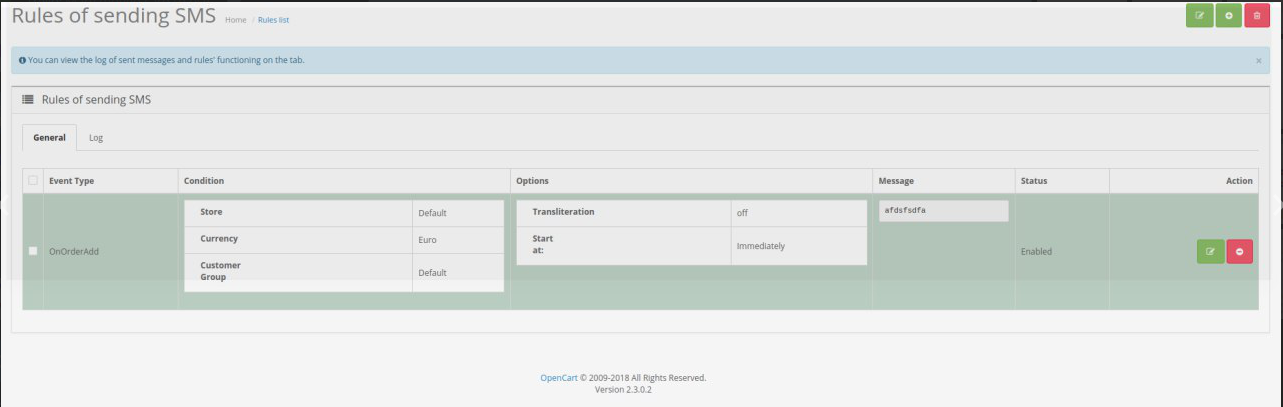 Посмотреть статистику всех успешно отправленных уведомлений (раздел — «SMS statistics»):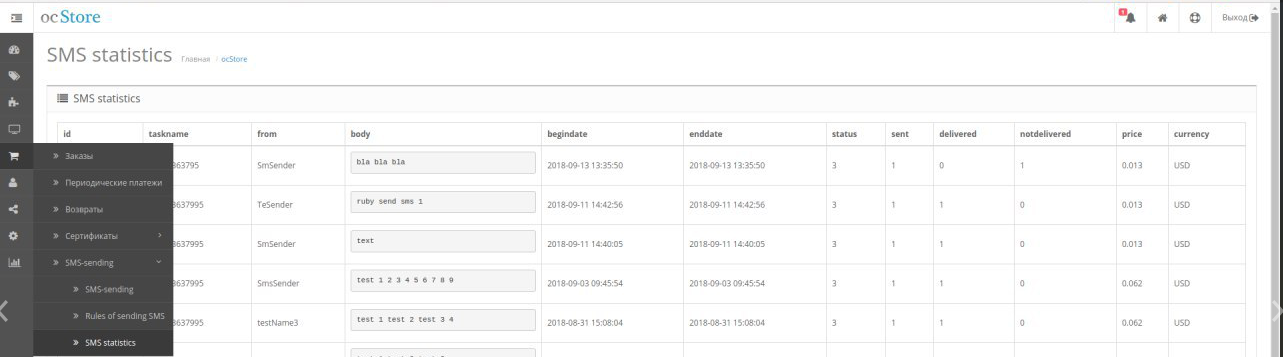 Дополнительно модуль предоставляет возможность отправлять сообщение внутри истории заказа, раздел — «Заказы».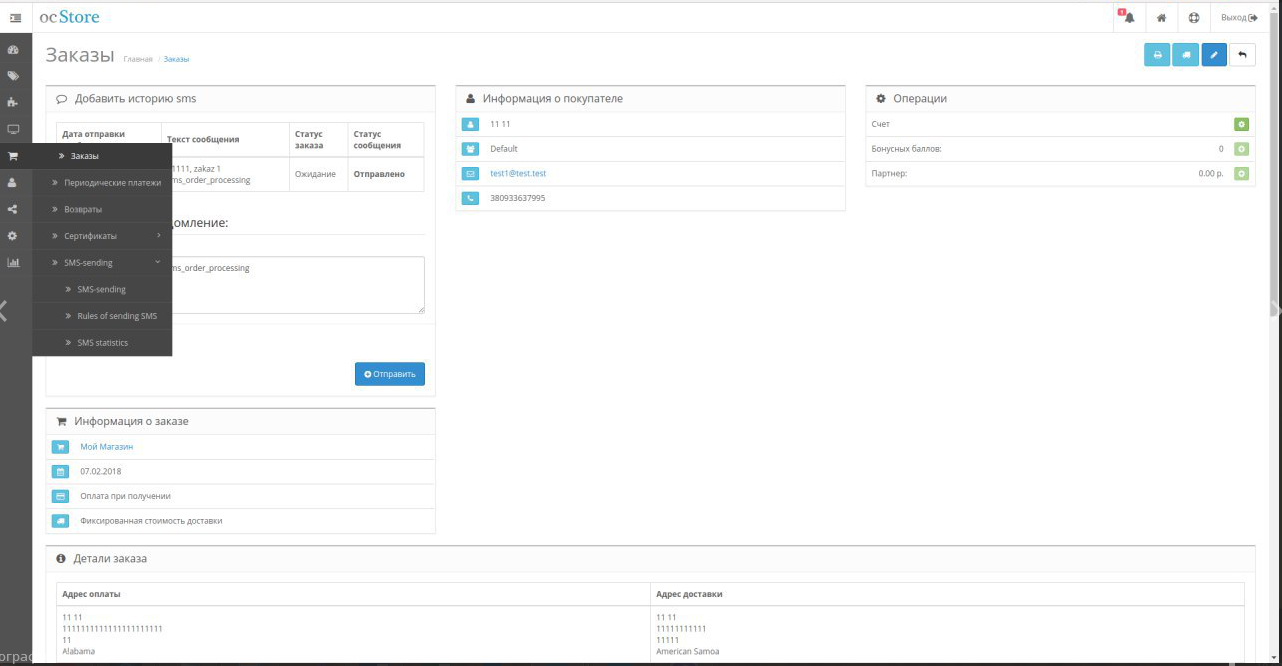 Чтобы отправить такое СМС достаточно ввести нужный текст и кликнуть на кнопку — «Отправить». 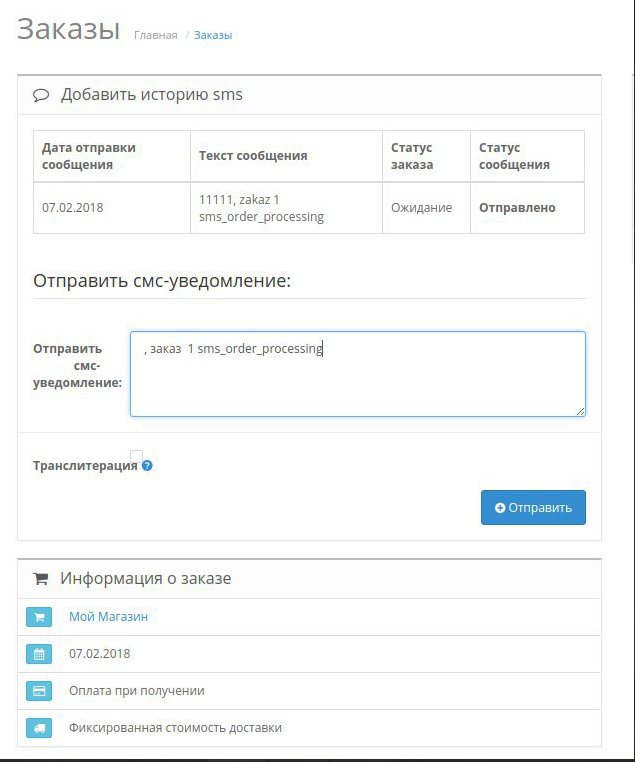 